Revisión parcial de las directrices de examen de la roqueta SilvestreDocumento preparado por un experto de los Países BajosDescargo de responsabilidad: el presente documento no constituye un documento de política u orientación de la UPOV	El presente documento tiene por finalidad exponer una propuesta de revisión parcial de las directrices de examen de la roqueta silvestre (documento TG/244/1 Rev.).	En su quincuagésima sexta sesión, el Grupo de Trabajo Técnico sobre Hortalizas (TWV), examinó una propuesta de revisión parcial de las directrices de examen de la roqueta silvestre (Diplotaxis tenuifolia (L.) DC.) conforme a los documentos TG/244/1 Rev. y TWV/56/10 “Partial revision of the Test Guidelines for Wild Rocket” y propuso efectuar los cambios en la tabla de caracteres presentados en este documento (véase el párrafo 95 del documento TWV/56/22 “Report”):	Los cambios propuestos se indican a continuación como texto resaltado y subrayado (inserción) y tachado (eliminación).Cambios propuestos en las variedades ejemplo del capítulo 7 “Tabla de caracteres”	Los cambios acordados en los caracteres de la tabla de caracteres también se reflejarán en el capítulo 10 “Cuestionario técnico”, sección 5 “Caracteres de la variedad que se deben indicar”.[Fin del documento]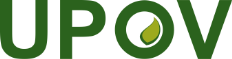 SUnión Internacional para la Protección de las Obtenciones VegetalesComité TécnicoQuincuagésima octava sesiónGinebra, 24 y 25 de octubre de 2022TC/58/26Original:  InglésFecha:  4 de octubre de 2022
English
français
Deutsch
españolExample Varieties/
Exemples/
Beispielssorten/
Variedades ejemplo
Note/
Nota3.VGLeaf: intensity of colorFeuille: intensité de la couleur Blatt: Intensität der FarbeHoja:  intensidad del colorQN(a)lightclairehellclaroWildfire3mediummoyennemittelmedioNature5darkfoncéedunkeloscuroAnastazia, 
Dragons Tongue78.

(+)VGLeaf : width of primary lobesFeuille: largeur des lobes primairesBlatt: Breite der Lappen erster OrdnungHoja:  anchura de los lóbulos primariosQN(a)narrowétroitsschmalestrechaAthena, 
Dragons Tongue, Themisto3mediummoyensmittelmediaTiger, Venicia5broadlargesbreitancha79.
(*)
(+)VGLeaf: secondary lobingFeuille : découpure secondaireBlatt: Lappung zweiter OrdnungHoja:  lobulado secundarioQN(a)absent or weakabsente ou faiblefehlend oder geringausente o débilTiger 1mediummoyennemittelmoderadoNature 2strongfortestarkfuerteDiscovery 
Brevi, TT Marte310.
(*)
(+)MGTime of floweringEpoque de floraison Zeitpunkt der BlüteÉpoca de floraciónQNearlyprécocefrühtemprana3mediummoyennemittelmediaTiger 5latetardivespättardíaNature 7very latetrès tardivesehr spätmuy tardíaOlivetta, Venicia9